ICFに基づく生活支援技術セミナー～持ち上げない身体にやさしい介護技術～介護技術はただ技術が良ければいいのではなく、介護される方が安心で安楽、そして介護される方ひとりひとりに合わせた生活支援技術を学びませんか。　　　　日　　時　　令和3年2月7日（日）　13：30～16：30（受付13：00～）　講　師　　名古屋柳城短期大学　准教授　　大　崎　千　秋　氏内　容　ＩＣＦとは　　　　　　・生活支援技術　　　　　　・起き上がり、衣服の着脱、移乗、移動場　所　　桜華会館　富士桜　　名古屋市中区三の丸1丁目7番2号　　　　　　　　【交通手段】　　地下鉄名城線 市役所下車　徒歩8分　　受講対象者　　学生、一般、介護に関わりたい人　　　　　　　　　どなたでも参加できます。　　　　　　　　　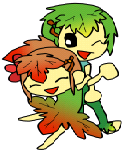 参加費　　 2,000円　当日お支払いください。申込方法　　ファックス又は、電話にてお申し込みください。　　定　　員　　　30名　当日は、動きやすい服装で上靴をご持参ください。≪申　込　先≫　ＦＡＸ　０５２－２０２－８２８０　（℡052－202-8260）＊個人情報は、本研修会に関するご連絡以外には使用いたしません。＊受講決定は、FAX又はお電話で通知します。問い合わせ　一般社団法人愛知県介護福祉士会　事務局〒460-0001　名古屋市中区三の丸一丁目7番2号　桜華会館南館　TEL　(052)202-8260フリガナ○を付けてください。○を付けてください。○を付けてください。氏　名（　　）賛助会員　　（　　）一般　　　（　　）学生（　　）賛助会員　　（　　）一般　　　（　　）学生（　　）賛助会員　　（　　）一般　　　（　　）学生住　所〒〒〒〒〒住　所TEL：FAX：　　　　　　FAX：　　　　　　FAX：　　　　　　携帯：勤務先　職　種勤務年数